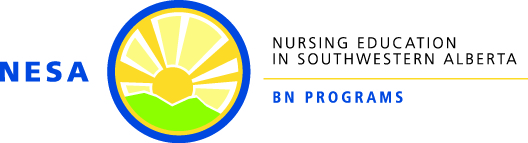 Guideline: AHS Code Orange ResponsePURPOSE:The purpose of this guideline is to direct NESA BN Programs faculty and students in the event a Code Orange Response is activated at an AHS facility/site when students are completing a practice experience.BACKGROUND:The NESA BN Programs recognizes the importance of a standardized approach and response to emergencies, and desires to work in partnership with practice agencies to ensure their employees (and students) are able to respond to emergency staffing needs.  DEFINITIONS:Code Orange:  Mass Casualty IncidentGUIDELINE SCOPE:This guideline applies to all practice instructors and students of the NESA BN Programs engaged in a practice experience at an AHS facility/site.SPECIFICS OF THE GUIDELINE: Upon activation of the AHS Code Orange Response Plan, the NESA BN Programs practice instructor will meet with members of the clinical group and identify those students who are also employees of AHS.The practice instructor will meet with the AHS Unit Manager, or designate, and determine an action plan for the unit as follows:NESA BN Programs practice instructor and/or student(s) who are employees of AHS will report to their AHS home unit.  Students who are not AHS employees will be dismissed home.NESA BN Programs practice instructors who are non-AHS employees may remain on the assigned practice unit and continue with the practice experience if, in consultation with the AHS Unit Manager, it is deemed appropriate. The NESA BN Programs practice instructor will notify the appropriate Chair/Assistant Dean or Practice Coordinator of the action decision.APPENDIX:Algorithm: Decision Tree for AHS Code Orange ResponseRELATED POLICIES/ASSOCIATED GUIDELINES: Alberta Health Services Emergency Response Codes Policy https://extranet.ahsnet.ca/teams/policydocuments/1/clp-ahs-pol-emergency-response-codes.pdfREFERENCES:  Alberta Health Services. (2010). Emergency Response Codes (Revision date: Jan 9,2019).  Retrieved from    https://extranet.ahsnet.ca/teams/policydocuments/1/clp-ahs-pol-emergency-response-codes.pdfNOTE: NESA Guidelines exist within organizational frameworks of policy for Lethbridge College and the University of Lethbridge, and within agreements established with practice partner organizations. If and when NESA guidelines are found to differ from such policies and agreements, it is important to note that such policies/agreements will take precedence over NESA guidelines or policies.Revised By/date:Approved by/date:Policy Review Committee: April 2016NESA Joint Faculty Council: May 2016Policy Review Committee: March 2017Not Required: no changePolicy Review Committee: January 2018Not Required: editorial changesPolicy Review Committee: January 2019Not Required: no changePolicy Review Committee: April 2020Not Required: no changePolicy Review Committee: April 2021Not Required: no change